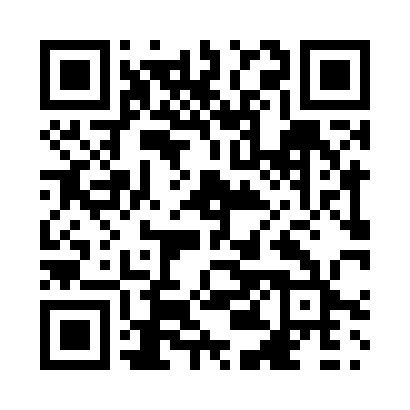 Prayer times for Cousineau, Quebec, CanadaMon 1 Jul 2024 - Wed 31 Jul 2024High Latitude Method: Angle Based RulePrayer Calculation Method: Islamic Society of North AmericaAsar Calculation Method: HanafiPrayer times provided by https://www.salahtimes.comDateDayFajrSunriseDhuhrAsrMaghribIsha1Mon3:205:181:066:298:5510:532Tue3:205:181:066:298:5410:523Wed3:215:191:076:298:5410:514Thu3:235:201:076:298:5410:515Fri3:245:201:076:298:5310:506Sat3:255:211:076:298:5310:497Sun3:265:221:076:298:5310:488Mon3:275:221:076:298:5210:479Tue3:295:231:086:288:5210:4610Wed3:305:241:086:288:5110:4511Thu3:315:251:086:288:5010:4412Fri3:335:261:086:288:5010:4313Sat3:345:271:086:278:4910:4114Sun3:365:281:086:278:4810:4015Mon3:375:281:086:278:4810:3916Tue3:395:291:086:268:4710:3717Wed3:405:301:086:268:4610:3618Thu3:425:311:096:258:4510:3419Fri3:435:321:096:258:4410:3320Sat3:455:331:096:248:4310:3121Sun3:475:341:096:248:4210:3022Mon3:485:361:096:238:4110:2823Tue3:505:371:096:238:4010:2724Wed3:525:381:096:228:3910:2525Thu3:535:391:096:228:3810:2326Fri3:555:401:096:218:3710:2127Sat3:575:411:096:208:3610:2028Sun3:595:421:096:198:3510:1829Mon4:005:431:096:198:3410:1630Tue4:025:441:096:188:3210:1431Wed4:045:461:096:178:3110:12